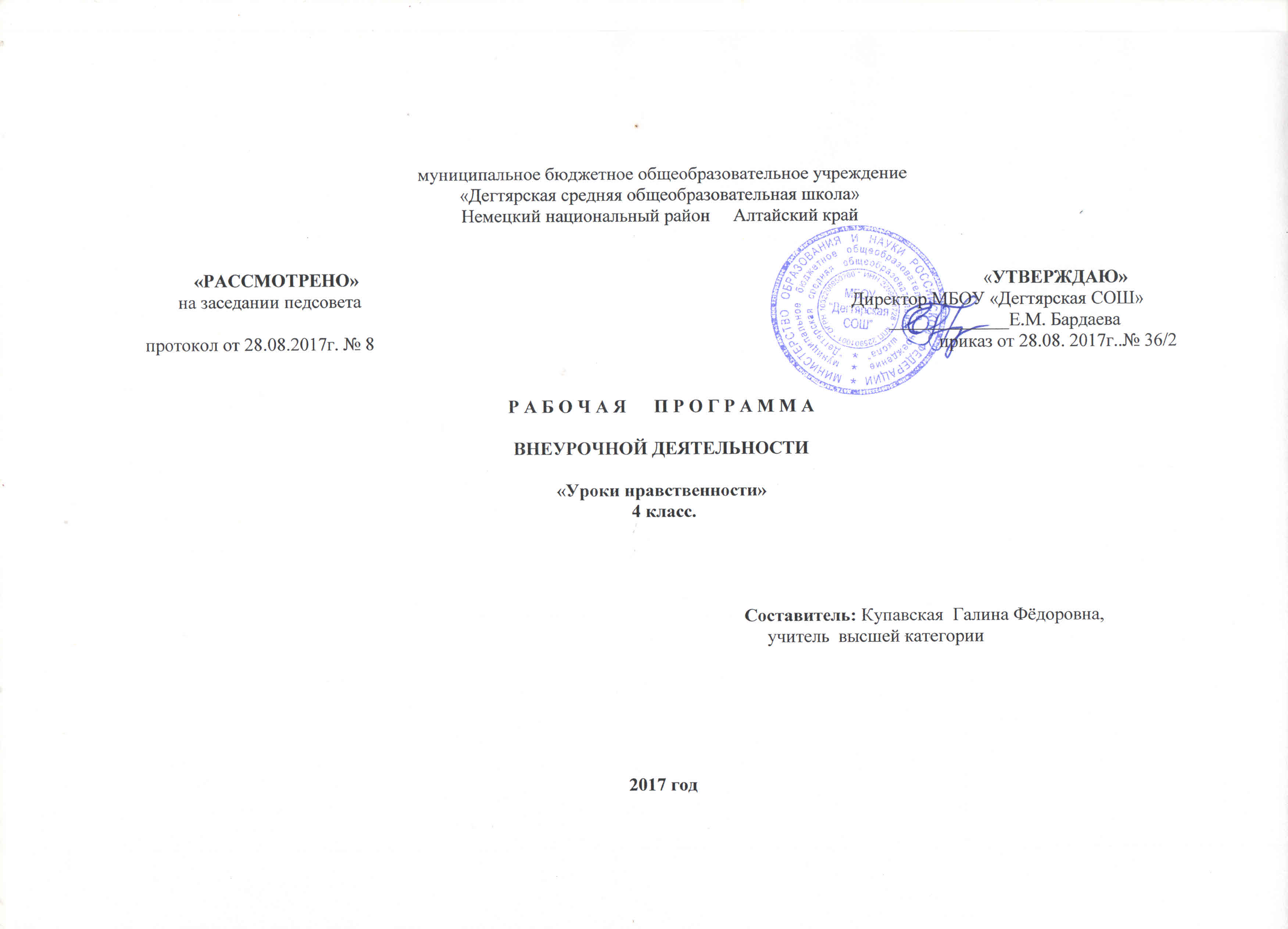  «Из всех наук, которые должен знать человек,  главная есть наука о том, как жить, делая                                                                           меньше зла и как можно больше добра».                                                                                                                                                                                         Л.Н.Толстой.                                                                1    ПОЯСНИТЕЛЬНАЯ  ЗАПИСКА.         Программа духовно-нравственного воспитания и развития обучающихся разработана в соответствии с требованиями Закона «Об образовании», Федерального Государственного Образовательного Стандарта начального общего образования, на основании Концепции духовно-нравственного развития и воспитания личности гражданина России.  Программа «Уроки   нравственности» составлена на основе программы   Л. В. Мищенковой «Уроки нравственности, или «Что такое хорошо и что такое плохо», и может быть реализована учителем начальной школы в  сотрудничестве с родителями.       Проблеме духовно-нравственного  развития в современном обществе отводится особое значение. И связано это с тем, что в настоящее время потеряны моральные ориентиры, обеспечивающие такие понятия, как совесть, честь, долг. Произошло усиление криминогенной обстановки,  наркомании среди подростков, потеря позитивной мотивации к учению.        В Концепции духовно-нравственного развития и воспитания гражданина России определён современный национальный воспитательный идеал. Это – высоконравственный, творческий, компетентный гражданин России, принимающий судьбу Отечества как свою личную, осознающий ответственность за настоящее и будущее своей страны, укоренённый в духовных и культурных традициях многонационального народа Российской Федерации.     Работа по духовно-нравственному воспитанию должна начинаться в младшем школьном возрасте со знакомства детей с нравственными нормами и  правилами поведения и формирования моральных привычек.        В начальной школе перед учителем стоит задача: открыв путь к сердцу и уму маленького человека, воспитать полноценную личность, сформировать систему нравственных ценностей младшего школьника, имеющего внутреннюю позицию, представляющую собой осознанное  отношение к собственному «Я», к окружающим, к социально одобряемым и неодобряемым формам поведения.      Актуальность программы определяется тем, что одной из важнейших задач образования  в настоящее время является освоение детьми духовных ценностей, накопленных человечеством. Уровень воспитанности человека отражается на его поведении. Именно выработка нравственных качеств, взглядов и убеждений составляет сущность данной программы.                Данная программа духовно-нравственного воспитания и развития обучающихся начального звена направлена  на- формирование  позитивного отношения к таким общечеловеческим ценностям, как человек, семья; - воспитание у детей соответствующих ценностей, знаний, начальных представлений, опыта эмоционально-ценностного постижения действительности и общественного действия в контексте становления идентичности гражданина России;-  раскрытие способностей и талантов учащихся,  - подготовку их к жизни в высокотехнологичном конкурентном мире.  Курс «Азбука нравственности рассчитан в 1 классе – 33ч., 2 -3 -4 классы – 34 ч.        Учебно – методическая литература для учителя         Срок реализации программы – 1 год, на текущий учебный год2. Планируемые результаты  освоения обучающимися  программы внеурочной деятельности «Уроки  нравственности»Воспитание нравственных чувств и этического сознания  у младших школьников как направление духовно-нравственного развития и воспитания обучающихся должно обеспечивать присвоение ими соответствующих ценностей, формирование знаний, начальных представлений, опыта эмоционально-ценностного постижения действительности и общественного действия в контексте становления идентичности гражданина России.В ходе реализации программы «Уроки нравственности» будет обеспечено достижение обучающимися воспитательных результатов  и эффектов.Воспитательные результаты распределяются по трём уровням.Первый уровень результатов — приобретение обучающимися социальных знаний (о нравственных  нормах,  социально одобряемых и не одобряемых формах поведения в обществе и·т.·п.), первичного понимания социальной реальности и повседневной жизни. Для достижения данного уровня результатов особое значение имеет взаимодействие обучающегося со своими учителями  как значимыми для него носителями положительного социального знания и повседневного опыта.Второй уровень результатов — получение обучающимися опыта переживания и позитивного отношения к базовым ценностям общества, ценностного отношения к социальной реальности в целом. Для достижения данного уровня результатов особое значение имеет взаимодействие обучающихся между собой на уровне класса, образовательного учреждения, т. е. в защищённой, дружественной среде, в которой ребёнок получает первое практическое подтверждение приобретённых социальных знаний, начинает их ценить.Третий уровень результатов — получение обучающимся начального  опыта самостоятельного общественного действия, формирование у младшего школьника социально приемлемых моделей поведения. Только в самостоятельном общественном действии человек действительно становится  гражданином, социальным деятелем, свободным человеком. Для достижения данного уровня результатов особое значение имеет взаимодействие обучающегося с представителями различных социальных субъектов за пределами образовательного учреждения, в открытой общественной среде.С переходом от одного уровня результатов к другому существенно возрастают воспитательные эффекты:·на первом уровне воспитание приближено к обучению, при этом предметом воспитания как учения являются не столько научные знания, сколько знания о ценностях;·на втором уровне воспитание осуществляется в контексте жизнедеятельности школьников и ценности могут усваиваться ими в форме отдельных нравственно ориентированных поступков;·на третьем уровне создаются необходимые условия для участия обучающихся в нравственно ориентированной социально значимой деятельности и приобретения ими элементов опыта нравственного поведения и жизни.Переход от одного уровня воспитательных результатов к другому должен быть последовательным, постепенным, это необходимо учитывать при организации воспитания  социализации младших школьников.В первом классе дети особенно восприимчивы к новому социальному знанию, стремятся понять новую для них школьную реальность. Задача педагога поддерживать эту тенденцию, способствовать используемыми им воспитательными формами достижению ребенком первого уровня результатов.Во втором и третьем классе, как правило, набирает силу процесс развития детского коллектива, резко активизируется межличностное взаимодействие  младших школьников друг с другом, что создает благоприятную ситуацию для достижения второго уровня  воспитательных результатов. К четвертому классу у младшего школьника появляется   реальная возможность выхода в пространство общественного действия, то есть достижение третьего уровня воспитательных результатов.Достижение трёх уровней воспитательных результатов обеспечивает появление значимых эффектов духовно-нравственного развития и воспитания обучающихся — формирование основ российской идентичности, присвоение базовых национальных ценностей, развитие нравственного самосознания, укрепление духовного и социально-психологического здоровья, позитивного отношения к жизни, доверия к людям и обществу и т. д.В результате прохождения программного материала  к концу 1 класса обучающиеся  должны знать:1. Отличие понятий «этика» и «этикет».2. Правила вежливости и красивых манер.3. Заповеди и соответствующие притчи. Уметь:1. Уважать себя, верить в свои силы и творческие возможности, признавая это право и за другими.2. Соблюдать этикет за столом, вести себя достойно в общественных местах.3. Придерживаться «золотого правила» в общении с другими.4. Быть доброжелательными.5. Соблюдать заповеди.6. Стремиться приходить на помощь, быть чуткими и отзывчивыми.7.  Сострадать животным, не обижать их.8. Придерживаться режима дня, уметь организовать свой труд дома.9. Быть опрятными, соблюдать порядок на своем рабочем месте, содержать в чистоте свои книги и тетради.10. Не забывать дома школьные принадлежности, книги, тетради, необходимые для уроков по расписанию.В результате прохождения программного материала  к концу 2 класса обучающиеся  должны знать:1. Требования этикета к устному и письменному приглашению и общению с гостями.2. Заповеди и правила этикета.3. О доброте и жестокости, уважительном отношении к старшим и высокомерии, отражённом в сказках («Преданный друг» О. Уайльда, «Мешок яблок» В. Сутеева, «Девочка, наступившая на хлеб» Г. X. Андерсена).4. Афоризмы. Уметь:1. Замечать красоту природы.2. Соблюдать этикет в театре, кино, на выставке, в музее, на улице.3. Выполнять общение.4. Написать приглашение, встречать гостей, развлекать их, правильно вести себя в гостях, дарить и принимать подарки.5. Исполнять ментальную зарядку как один из способов самоконтроля в самовоспитании.В результате прохождения программного материала  к концу 3 класса обучающиеся  должны знать:1. Правила этики и культуры речи.2. Каким должен быть воспитанный человек. 3. Требования этикета к разговору, в том числе к разговору по телефону.4. Краткое содержание прочитанных на уроках притч и сказок в подтверждении своих нравственных убеждений.5. Пословицы о дружбе, верности данному слову, доброте, благодарности.6. Правила вежливого отказа, несогласия. Как обращаться к разным людям.7. . О пользе терпения, выдержки, умения предвидеть последствие своих поступков.Уметь:1. Соблюдать правила вежливости и красивых манер.2. На практике применять методы самовоспитания и самоконтроля.3. Проявлять тактичность и доброжелательность в общении.4. Быть сострадательными к чужому горю.5. Не обижать животных и птиц.6. Различать добро и зло, давать правильную оценку поступков литературных героев, уметь  мысленно ставить себя в аналогичную ситуацию.7. Проявлять положительные моральные качества в достойном поведении, поступках.Воплощать свои этические знания в повседневном поведении, в привычках.Уважительно относиться к родителям, старшим, сверстникам и младшим.Давать правильную оценку поступков литературных героев и сверстников, уметьмысленно ставить себя в аналогичную ситуацию.       Преимущественные формы достижения воспитательных результатов во внеурочной деятельности программы «Азбука нравственности». 1. Игровая ( игра с ролевым акцентом, игра с деловым акцентом); 2. Познавательная ( беседы, интеллектуальные игры, исследовательские проекты, конференции); 3. Проблемно-ценностное общение ( этические беседы, дискуссии); 4. Досуговое общение (культпоходы, концерты, театральные инсценировки); 5. Художественное творчество (выставки, фестивали искусств в классе и школе); 6. Социальное творчество (акции, коллективно-творческие дела, социально-образовательные проекты);\ 7. Трудовая деятельность (трудовые десанты, сюжетно-ролевые продуктивные игры); 8. Спортивно-оздоровительная деятельность (участие в спортивных мероприятиях класса и школы, беседы о ЗОЖ); 9. Туристско- краеведческая деятельность (образовательные экскурсии, туристские походы по родному краю, посещение краеведческого музея). 3. Общая характеристика курса внеурочной деятельности  «Уроки нравственности»Цель программы:-  создать условия для воспитания настоящего духовно- богатого, социально- активного гражданина своей Родины;-  воспитать нравственную личность, способную к самопознанию, саморазвитию и самовыражению;- обеспечить достижение учащимися первого уровня воспитательных результатов;- начать формирование второго уровня воспитательных результатов;      Задачи программы:--сформировать систему нравственных ценностей;- сформировать первоначальное представление о моральных нормах и правилах поведения в школе,  семье, между поколениями, представителями социальных групп на основе толерантности;- формировать экологически воспитанную личность;- воспитывать ответственное отношение к своему здоровью, стремление к здоровому образу жизни; - создать в классе благоприятную среду для самосознания учеником своей индивидуальности, саморазвития, самореализации и развития творческих способностей;- обеспечить педагогическую поддержку развития инициативы и творческой активности учащихся;- содействовать развитию желания у учеников вносить свой вклад в общее дело;- воспитывать бережное отношение к историческому и культурному наследию Отечества;Ценностные установки духовно-нравственного развития и воспитания обучающихся на ступени начального общего образования.   Ценностные установки духовно-нравственного развития и воспитания учащихся начальной школы согласуются с традиционными источниками нравственности, которыми являются следующие ценности:- патриотизм ( любовь к России, к своему народу, к своей малой родине, служение Отечеству);- социальная солидарность ( свобода личная и национальная, доверие к людям, институтам государства и гражданского общества, справедливость, милосердие, честь, достоинство);- гражданственность ( правовое государство, гражданское общество, долг перед Отечеством, старшим поколением и семьёй, закон  и правопорядок, межэтнический мир, свобода совести и вероисповедания);- семья (любовь и верность, здоровье, достаток, почитание родителей, забота о старших и младших, забота о продолжении рода);- труд и творчество ( творчество и созидание, целеустремлённость и настойчивость, трудолюбие, бережливость);- наука (познание, истина, научная картина мира, экологическое сознание);- традиционные российские религии;- искусство и литература ( красота, гармония, духовный мир человека, нравственный выбор, смысл жизни, эстетическое развитие);- природа (жизнь, родная земля, заповедная природа, планета Земля);- человечество ( мир во всём мире, многообразие культур и народов, прогресс человечества, международное  сотрудничество).Основные направления 	программы духовно-нравственного развития и воспитания учащихся  «Уроки нравственности»Содержание духовно-нравственного развития и воспитания учащихся отбирается на основании базовых национальных ценностей в логике реализации следующих направлений:Воспитание гражданственности, патриотизма, уважения к правам, свободам и обязанностям человека. Ценности: любовь к России, своему народу, своему краю, служение Отечеству, правовое государство, гражданское общество, закон и правопорядок, поликультурный мир, свобода личная и национальная, доверие к людям, институтам государства и гражданского общества.Воспитание нравственных чувств и этического сознания.Ценности: нравственный выбор, жизнь и смысл жизни, справедливость, милосердие, честь, достоинство, свобода совести и вероисповедания, толерантность, представления о вере, духовной культуре и светской этике.Воспитание трудолюбия, творческого отношения к учению, труду, жизни.Ценности: уважение к труду, творчество и созидание, стремление к познанию и истине,    целеустремлённость  и настойчивость, бережливость.Формирование ценностного отношения к семье, здоровью и здоровому образу жизни.Ценности: уважение к родителям, забота о старших и младших, здоровье физическое и стремление к здоровому образу жизни, здоровье нравственное и социально-психологическое.Воспитание ценностного отношения к природе, окружающей среде (экологическое воспитание)Ценности: родная земля, заповедная природа, планета Земля, экологическое сознание.Воспитание ценностного отношения к прекрасному, формирование представлений об эстетических идеалах и ценностях.4. Личностные, метапредметные результаты.Личностные универсальные учебные действия:У выпускника будут сформированы:-ориентация в нравственном содержании и смысле, как собственных поступков, так и поступков окружающих людей;- знание основных моральных норм и ориентация на их выполнение;- развитие этических чувств — стыда, вины, совести как регуляторов морального поведения;- эмпатия, как понимание чувств  других людей и сопереживание им;Выпускник получит возможность для формирования:- морального сознания на конвенциональном уровне, способности к решению моральных дилемм на основе учёта позиций партнёров в общении, ориентации на их мотивы и чувства, устойчивое следование в поведении моральным нормам и этическим требованиям;- эмпатии как осознанного понимания чувств  других людей и сопереживания им, выражающихся в поступках, направленных на помощь и обеспечение благополучия.Регулятивные универсальные учебные действия:Выпускник научится:- принимать и сохранять учебную задачу;- учитывать выделенные учителем ориентиры действия в новом учебном материале в сотрудничестве с учителем;- планировать свои действия в соответствии с поставленной задачей и условиями её реализации, в том числе во внутреннем плане;- адекватно воспринимать предложения и оценку учителей, товарищей, родителей и других людей;- вносить необходимые коррективы в действие после его завершения на основе его оценки и учёта характера сделанных ошибок, использовать предложения и оценки для создания нового, более совершенного результата, использовать запись (фиксацию) в цифровой форме хода и результатов решения задачи, собственной звучащей речи на русском, родном и иностранном языках;Познавательные универсальные учебные действия:Выпускник научится:- осуществлять поиск необходимой информации для выполнения учебных заданий с использованием учебной литературы, энциклопедий, справочников (включая электронные, цифровые), в открытом информационном пространстве, в том числе контролируемом пространстве Интернета;- строить сообщения в устной и письменной форме;- осуществлять анализ объектов с выделением существенных и несущественных признаков;Коммуникативные универсальные учебные действия:Выпускник научится:- адекватно использовать коммуникативные, прежде всего речевые, средства для решения различных коммуникативных задач, строить монологическое высказывание, владеть диалогической формой коммуникации;- допускать возможность существования у людей различных точек зрения, в том числе не совпадающих с его собственной, и ориентироваться на позицию партнёра в общении и взаимодействии;- учитывать разные мнения и стремиться к координации различных позиций в сотрудничестве;- формулировать собственное мнение и позицию;- договариваться и приходить к общему решению в совместной деятельности, в том числе в ситуации столкновения интересов;Для оценки планируемых результатов освоения программы «Азбука нравственности» рекомендовано использовать диагностический инструментарий, заложенный в пособии «Как проектировать универсальные учебные действия в начальной школе: от действия к мысли». 5. Содержание курса внеурочной деятельности «Уроки  нравственности»Содержание курса включает в себя следующие циклы;- « Я и школа»;- «Я и окружающие»;- «Я и семья»;- «Я и природа»;- «Я и книга»;- «Я и животные»;- «Я и здоровье».4 класс (34 часа )1.«Я и школа» (1 час)С днем знаний!2. «Я и природа» (6 часов)Осенняя сказка. Экологическая карусель.  Станем друзьями природы. Путешествие капельки. Полюбуйся, весна наступает…. Здравствуй, первый листок!3. Я и книга (3 часа)Берегите книгу. Сказки Г.-Х. Андерсена. Сказочная путаница. 4. «Я и окружающие» (17 часов).Расскажи нам о себе. И это тоже я! О профессиях и трудолюбии. В который раз о дружбе…. Как выбирать друзей. Накануне новогодних праздников. О рыцарстве. День рождения старой ели. О совести. Учимся быть щедрыми. Настроение. На экономической волне. Приглашение к разговору. Игры в самих себя. Учимся шутить. Живи, не требуя награды…. Покуда сердца стучатся…5. «Я и здоровье» (4 часа)Мы - за здоровый образ жизни! О режиме дня. Будь здоров! Секреты здоровья.6. «Я и семья» (2 часа)Семейный калейдоскоп. Наши бабушки.7. «Я и животные» (1 час)Кошки.                                                            Тематическое планирование программы внеурочной деятельности                                                                                       «Уроки нравственности»  4 класс1.Мищенкова Л.В., Москва: РОСТ книга, «Уроки нравственности, или что такое хорошо и что такое плохо»Методическое пособие для  4класса2Мищенкова Л.В., Москва: РОСТ книга, «Уроки нравственности, или что такое хорошо и что такое плохо»Рабочие тетради в 2-х частях.№ п/ДатаТемаКол –во часов107.09С днем знаний!1214.09Осенняя сказка.1321.09Расскажи нам о себе.1428.09Семейный калейдоскоп.1505.10И это тоже я!1612.10О профессиях и трудолюбии.1719.10В который раз о дружбе….1826.10Мы - за здоровый образ жизни!1909.11Как выбирать друзей.11016.11О режиме дня.11123.11Экологическая карусель.  11230.11Накануне новогодних праздников.11307.12Берегите книгу.11414.12О рыцарстве. 11521.12День рождения старой ели.11628.12Будь здоров!11711.01Станем друзьями природы.11818.01О совести11925.01Учимся быть щедрыми.12008.02Путешествие капельки.12115.02Настроение. 12222.02На экономической волне.12301.03Секреты здоровья.12415.03Кошки.12522.03Приглашение к разговору.12605.04Полюбуйся, весна наступает….12712.04Наши бабушки.12819.04Игры в самих себя. 12926.04Сказки Г.-Х. Андерсена. 13003.05Учимся шутить. 13110.05Сказочная путаница.13217.05Живи, не требуя награды….13324.05Здравствуй, первый листок!13431.05Покуда сердца стучатся…1Итого:34